                 Cardo Systems: consente ai pendolari di rimanere isolati, ma rimanere connessiA causa dell'attuale pandemia di COVID-19, è comprensibile che molti pendolari stiano cercando un'alternativa al trasporto pubblico occupato. Non volendo fare i bagagli su autobus affollati e treni soffocanti, molti cercano le due ruote come metodo di trasporto alternativo per spostarsi da A a B.  Viaggiare su un veicolo a motore a due ruote ha una serie di vantaggi: la capacità di essere socialmente distanti e l'isolamento è la chiave. Tuttavia, solo perché i pendolari sono "isolati", ciò non significa che non possano rimanere in contatto e debbano rinunciare ad alcune delle comodità di casa.Che si tratti di viaggiare in un posto nuovo e di aver bisogno di istruzioni per il navigatore satellitare, di comunicare con la famiglia e gli amici via telefono, di aggiornarsi sulle notizie sulla radio FM o di cantare insieme alle loro canzoni preferite tramite il servizio di streaming musicale, i ciclisti possono fare tutto usando Cardo Systems. Se viaggi con qualcun altro della tua famiglia o come passeggero, l’interfono da unità a unità consente ai motociclisti di comunicare in tempo reale e fino a un miglio di distanza *.  Progettato appositamente per l'uso motociclistico, esiste un sistema Cardo per tutte le fasce di prezzo. La line-up è composta da FREECOM1 +, FREECOM2 +, FREECOM4 +, PACKTALK Slim e PACKTALK grassetto - con prezzi a partire da   € 139,95 / £ 129,99, i motociclisti possono scegliere l'unità giusta per loro e per le loro esigenze. C'è anche un utile quiz sul sito Web di Cardo Systems - www.cardosystems.com - per aiutarti a scegliere rispondendo ad alcune semplici domande quale sia l’interfono più adatto a te. L'unico comune denominatore su tutti loro? Provengono dai principali dispositivi di comunicazione al mondo per l'industria motociclistica, supportati da oltre 15 anni di esperienza. L'intera gamma è impermeabile, vanta una durata della batteria di 13 ore e viene fornita con una garanzia di due anni e controllo automatico del volume. Le unità FREECOM4 + e PACKTALK hanno Natural Voice Operation con accesso diretto a "Hey Siri" e "OK Google", quindi i motociclisti non devono staccare le mani dalle sbarre per attività come rispondere alle chiamate.  Per ulteriori informazioni su Cardo Systems Italia visita il sito www.sst-italia.it e         i nostri canali social su:   Cardo_italia  https://www.instagram.com/cardo_italia/ 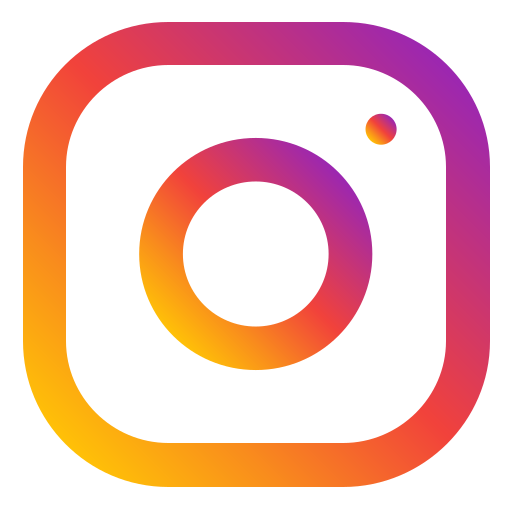   Cardo Italia – SST  https://www.facebook.com/CardoItalia/?ref=bookmarks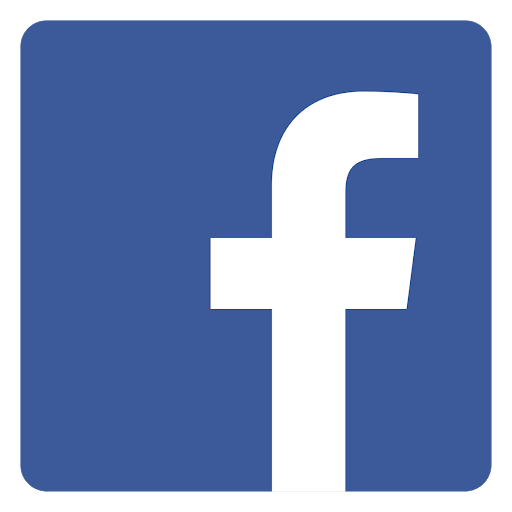 Per ulteriori informazioni su Cardo Systems, visitare www.cardosystems.com .Unisciti alla conversazione su Facebook , Twitter e Instagram .* PACKTALK Bold o PACKTALK Slim in perfette condizioni connesse mediante la comunicazione mesh dinamica. Informazioni su CardoCardo Systems è specializzata nella progettazione, sviluppo, produzione e vendita di sistemi di comunicazione e intrattenimento wireless all'avanguardia per motociclisti. Sin dall'inizio nel 2004, Cardo ha aperto la strada alla stragrande maggioranza delle innovazioni per i sistemi di comunicazione per motociclette Bluetooth. I prodotti dell'azienda, ora disponibili in oltre 100 paesi, sono i principali dispositivi di comunicazione al mondo per l'industria motociclistica.